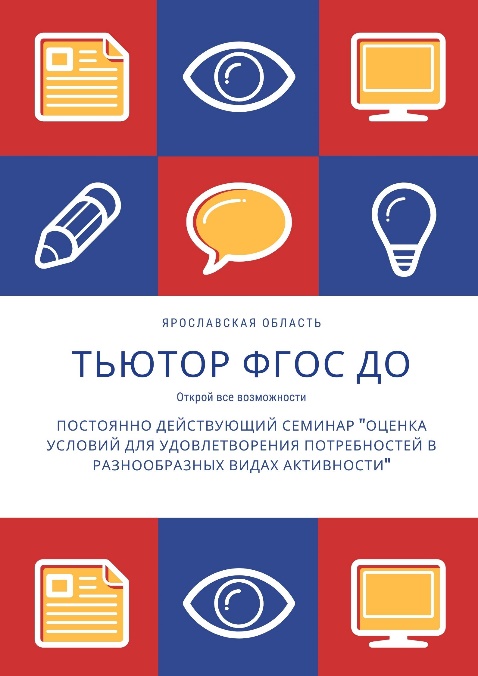 Семинар «Условия активности детей: учимся оценивать»8 октября 2020Время – 10.00 – 13.00Работаем в группе в facebook https://www.facebook.com/groups/356852285690596Участники: тьюторы ФГОС ДО Ярославского регионаНа семинаре вы научитесь:Проводить оценку качества работы ДООПравильно упаковывать результаты оценки в оценочных листахФормулировать проблемы экспертов качестваРаботать в командах и пить вкусный чай/кофеИнструменты, которые вы освоите:Немецкий каталог качества (В Титце и др.). Компонент качества «Когнитивное развитие» Оценочный лист №9Программа семинара№ п\пВремяОтветственны/выступающиеТемаПримечания110.00 – 10.05Коточигова Е.В.Приветственное слово участникам семинара. Приветственный кофе/чай210.05 – 10.35Коточигова Е.В.ПрактикумСхема заполнения оценочных листовМатериалы в группе310.35 – 11.05Коточигова Е.В.ПрактикумМодерация обмена мнениями в команде при работе с оценочными листамиМатериалы в группе411.05 – 12.30Коточигова Е.В.Практикум Построение профиля качестваВидео кейс512.30 – 13.00Коточигова Е.В.Подведение итогов на основании данных профиля качестваМатериалы в группе